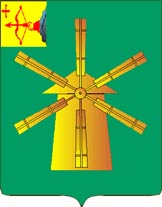 КОНТРОЛЬНО-СЧЕТНАЯ КОМИССИЯКОТЕЛЬНИЧСКОГО МУНИЦИПАЛЬНОГО РАЙОНАгород Котельнич                                                                            31.03.2022 года Заключениепо результатам внешней проверки по отчету об исполнении бюджета Карпушинского сельского поселения за 2021 год.	В муниципальном образовании имеются основные документы, регламентирующие бюджетный процесс:Устав муниципального образования Карпушинское сельское поселение, утвержденный решением Карпушинской сельской Думы от 07.12.2005 №14. Положение о бюджетном процессе в муниципальном образовании Карпушинское сельское поселение, утверждённое решением Карпушинской  сельской Думы от 27.05.2011 №185.В ходе проверки установлено, что правовая база муниципального образования Карпушинское сельское поселение  по вопросам бюджетного процесса соответствует бюджетному Кодексу РФ, нормативным правовым актам РФ, Кировской области. Для проведения внешней проверки представлена бюджетная отчетность:-отчет об исполнении бюджета ф.0503117;-баланс исполнения бюджета ф.0503120;-справка о наличии имущества и обязательств на забалансовых счетах;-справка по заключению счетов бюджетного учета отчетного финансового года ф.0503110;-отчет о финансовых результатах деятельности ф.0503121;-отчет о движении денежных средств ф.0503123;-отчет о бюджетных обязательствах ф.0503128;-справка по консолидируемым расчетам ф.0503125;-баланс по поступлениям и выбытиям бюджетных средств ф.0503140;-пояснительная записка ф.0503160;-главная книга на 31.12.2021 года.      Бюджетная отчетность для проведения внешней проверки представлена 28.03.2021 года, что соответствует п.3 ст.264.4 Бюджетного Кодекса РФ.Бюджет Карпушинского сельского поселения на 2021 год утвержден решением Карпушинской сельской Думы от 25.12.2020 №150, т.е. до начала финансового года, что соответствует статье 187 БК РФ.Бюджет сельского поселения на 2021 год утвержден по доходам в сумме 3371,5 тыс. рублей, по расходам в сумме 3371,5 тыс. рублей. Дефицит бюджета 0 тыс. рублей.Собственные доходы запланированы в сумме 1080,2 тыс. рублей (32 %), финансовая помощь в сумме 2291,3 тыс. рублей (68%). Расходы бюджета утверждены по разделам, подразделам, целевым статьям и видам расходов бюджетной классификации РФ, ведомственной структуре расходов.    Соблюдены требования статьи 184.1 БК РФ.Общая оценка исполнения бюджета муниципального образования	В процессе  исполнения бюджета сельского поселения за 2021 год сельской Думой приняты  решения о внесении изменений в бюджет, в результате которых увеличен план по доходам на 1655,5 тыс. рублей, или на 49,1 %; по расходам - на 1828,6 тыс. рублей или на 54,2 %, с плановым дефицитом 173,1 тыс. рублей, покрываемым за счет изменения остатков средств на счетах бюджета поселения.В соответствии с принятыми решениями увеличение планового объема поступлений в бюджет поселения в разрезе источников составило:*по безвозмездным поступлениям на 1601,2 тыс.рублей;*по собственным доходам на 54,3 тыс. рублей, в том числе-увеличение налога на доходы физических лиц на 23,1 тыс.руб.,-уменьшение налога на имущество на 26,4 тыс.руб.,-увеличение налога на совокупный доход на 4,8 тыс.руб.;-уменьшение госпошлины на 2,2 тыс.руб.,-увеличение доходов от оказания платных услуг и компенсации затрат государства на 33,4 тыс. руб.; -увеличение доходов от использования имущества, находящегося в муниципальной собственности на 21,6 тыс. руб.Плановые расходы в разрезе разделов увеличились на 1828,6 тыс. рублей, или  на 54,2%, в том числе:-01 Общегосударственные расходы - на 59,5 тыс.  руб., или  4,3%;-04 Национальная экономика на 68,2 тыс. рублей, или на  22,4 %; -05 Жилищно-коммунальное хозяйство на 1751,3 тыс. рублей, или в 3,5 раза;-08 Культура и средства массовой информации уменьшились на 50,4 тыс.руб., или на 5%.Исполнение доходов бюджета Карпушинского сельского поселения      За 2021 год выполнение бюджета поселения в целом по доходам составило 90,4%  (уточнённый план 5027,0  тыс. рублей, исполнено 4546,2 тыс. рублей).      План собственных доходов бюджета на 2021год – 1134,5 тыс. рублей, выполнение – 1128,7 тыс. рублей, или 99,5%, к уровню 2020 года доходов поступило меньше на 190,7 тыс. рублей.           В разрезе видов доходов исполнение составило:-налоговые доходы 620  тыс. рублей или 102,2%.-неналоговые доходы – 508,7  тыс. рублей или 96,3%-безвозмездные поступления- 3417,5 тыс. рублей или 87,8%.Налоговые доходы	За 2021 год доля налоговых доходов в общей сумме собственных доходов составила 54,9%, по сравнению с 2020 годом объем налоговых доходов увеличился на 27,4 тыс. руб.    Основной источник налоговых поступлений– акцизы по подакцизным товарам, производимым на территории Российской Федерации. В объёме собственных доходов поступления составили 27,3%, налоговых доходов – 49,7%.     Второй по объёму поступлений источник налоговых доходов- налог на доходы физических лиц.     При уточненном плане по налогу на доходы физических лиц 184,5 тыс. рублей, поступило в бюджет 189,6 тыс. рублей или 102,8%.     По сравнению с предыдущим годом объём поступлений по налогу на доходы физических лиц увеличился на 6,5%, или на 11,6 тыс. рублей.Неналоговые доходы     В структуре собственных доходов бюджета поселения за 2021 год неналоговые доходы составили 45,1%.    В процессе исполнения бюджета первоначальный план по неналоговым доходам (473,1 тыс. рублей) увеличен на 55,0 тыс. рублей или на 11,6% и составил 528,1 тыс. рублей.     Исполнение к уточненному плану – 508,7 тыс. рублей или 96,3%.     По сравнению с 2020 годом поступление неналоговых доходов уменьшилось на 218,1 тыс. рублей или на 30%.     Основным источником неналоговых поступлений являются доходы от оказания платных услуг и  компенсации затрат государства.     При уточненном плане  338,4 тыс. рублей поступило 316,2 тыс. рублей, или 93,4%, по сравнению с 2020 годом уменьшение доходов составило 247,1 тыс. рублей.     Доходов от использования имущества, находящегося в муниципальной собственности при уточненном плане 132,7 тыс. рублей поступило 100,1%.Безвозмездные поступления    Безвозмездные поступления в виде дотаций, субсидий и субвенций от других бюджетов бюджетной системы РФ, иных межбюджетных трансфертов и прочих безвозмездных поступлений в структуре общего объёма доходов бюджета поселения составили 75,2%.    По отношению к безвозмездным поступлениям 2020 года поступления в бюджет поселения в 2021 году увеличились на 891,7 тыс. рублей или на 35,3%.     В процессе исполнения бюджета план безвозмездных поступлений увеличился к первоначальному плану на 1601,2 тыс. рублей или на 69,9 %. Фактически в бюджет поселения поступило 3417,5 тыс. рублей или 87,8% к уточненному плану, в том числе:-дотации – план- 345,6 тыс. рублей, исполнено 100%;-субвенции – план- 90,6 тыс. рублей, исполнено 100%;-субсидии - план- 627,7 тыс. рублей, исполнено 24,3%;-межбюджетные трансферты- план 2828,6 тыс.рублей, исполнено 100%.Исполнение бюджета по расходамИсполнение расходной части бюджета поселения за 2021 год составило в целом к уточненным годовым назначениям 89,9%. При плане 5200,1 тыс. рублей, фактическое исполнение – 4673,0 тыс. рублей. Общий объем неосвоенных средств –527,1 тыс. рублей.В процессе исполнения бюджета первоначальный план по расходам увеличен  на 54,2 %  или на 1828,6 тыс. рублей.Анализ исполнения расходной части бюджета к первоначальному и уточненному плану в разрезе разделов бюджетной классификации за 2021 год.Раздел 01 Общегосударственные расходы:В целом по разделу уточненные бюджетные назначения на год составили 1438,4 тыс. рублей, исполнение – 1421,9 тыс. рублей, общий объем неосвоенных средств 16,5 тыс. рублей. Произведены расходы на содержание главы и администрации сельского поселения, участие в ассоциации «Совет муниципальных образований Кировской области».Раздел 02 Национальная оборона:Расходы по данному разделу финансируются за счёт субвенции бюджетам поселений на осуществление первичного воинского учёта на территориях, где отсутствуют военные комиссариаты.При уточнённом плане 90,6 тыс. рублей, исполнено 90,6 тыс. рублей или 100%.На выплату заработной платы израсходовано 55,2 тыс. рублей, начисления на заработную плату перечислены в сумме 16,5 тыс. рублей.                                               Раздел 04 Национальная экономика:При уточненном плане 372,1 тыс. рублей, исполнено 367,3 тыс. руб., или 98,7% на ремонт и содержание автомобильных дорог.                                   Раздел 05 Жилищно-коммунальное хозяйство:При уточненном плане 2251,3 тыс. рублей, расходование составило 1749,4 тыс. рублей, или 77,7%. Оплачены взносы на капитальный ремонт муниципального жилого фонда, погашена задолженность прошлых лет по коммунальным услугам, произведены расходы, связанные с содержанием муниципального жилья, мероприятия в области жилищно-коммунального хозяйства, расходы на выполнение кадастровых работ, капитальный ремонт павильона артезианской скважины, оплата уличного освещения, мероприятия по благоустройству, ремонт водопроводных сетей и скважин. Неисполнение в сумме 475,0 тыс.рублей в связи с тем, что документация не прошла проверку сметной стоимости; в сумме 17,5 тыс.руб. в связи с сезонностью выполнения ремонтных работ на линии уличного освещения; в сумме 9,3 тыс.руб. в связи с экономией средств по благоустройству.Раздел 08 Культура, кинематография и средства массовой информации:При уточненном плане 961,9 тыс. рублей, освоение средств составило 958,1 тыс. рублей или 99,6%. Произведены расходы на содержание учреждений культуры.Раздел 10 Социальная политика:При уточненном плане 85,6 тыс. рублей израсходовано 99,9%. По разделу «Социальная политика» в 2021 году бюджетные средства израсходованы на выплату пенсий за выслугу лет муниципальным служащим, установленных Законами Кировской области от 02.04.2015№521-ЗО «О пенсионном обеспечении лиц, замещавших должности муниципальной службы Кировской области» и мероприятия по организации содействия первичным ветеранским организациям.Раздел 14 Межбюджетные трансферты:При плане 0,2 тыс. рублей израсходовано 100% на осуществление переданных полномочий на мероприятия в области градостроительной деятельности. Источники финансирования дефицита бюджета сельского поселения.В соответствии с п.1 Решения Карпушинской сельской Думы от 25.12.2020 № 150 «О бюджете Карпушинского сельского поселения на 2021 год и на плановый период 2022 и 2023 годов» дефицит (профицит) бюджета утвержден в сумме 0 тыс. рублей. В процессе исполнения бюджета дефицит бюджета поселения составил 126,8 тыс. рублей  или 11,2% от общей суммы доходов без учёта  безвозмездных поступлений. Анализ дебиторской и кредиторской задолженности.        При анализе дебиторской  задолженности (ф.0503169) выявлено:-по счету 1 205.11 дебиторская задолженность на налогам на имущество и земельному налогу составляет 40260,06 руб., в том числе просроченная – 40260,06 рублей, увеличилась по сравнению с аналогичным периодом прошлого года на 4843,22 рубля.-по счету 1.205.21 дебиторская задолженность по аренде земли составляет 2810,65 рублей.- по счету 1 205 29 дебиторская задолженность по прочим поступлениям от использования имущества, находящегося в собственности сельских поселений (плата за пользование жилым помещением по договорам социального найма) по состоянию на 31.12.2022 увеличилась на 15702,92 рублей по сравнению с соответствующим периодом прошлого года.      В нарушение п.152 приказа Министерства финансов Российской Федерации от 28 декабря 2010 г. № 191н «Об утверждении Инструкции о порядке составления и представления годовой, квартальной и месячной отчетности об исполнении бюджетов бюджетной системы Российской Федерации»  информация о причинах увеличения дебиторской задолженности, в том числе просроченной, по состоянию на отчетную дату в сравнении с данными за аналогичный отчетный период прошлого финансового года в Пояснительной записке ф.0503160 не отражена.     Претензионно-исковая работа в сельском поселении не ведется.Кредиторская задолженность по состоянию на 31.12.2022 года по сравнению с аналогичным периодом прошлого года уменьшилась на 54686,96 рублей, или на 31%.Определение степени финансовой устойчивости бюджета.     В соответствии со ст.136 БК РФ при проведении оценки исполнения бюджета определяется уровень сбалансированности бюджета, его устойчивости и дотационности. Оценивается степень зависимости бюджета от финансовой помощи из вышестоящих бюджетов.     По плановым показателям: коэффициент бюджетной зависимости составляет 77,4%; коэффициент обеспеченности территории собственными доходами составляет 22,6%.    По фактическим показателям: коэффициент бюджетной зависимости 75,2%; коэффициент обеспеченности территории собственными доходами 24,8%.Коэффициент бюджетной зависимости снизился на 2,2%.Внешняя проверка бюджетной отчетности        Отчетность об исполнении бюджета за 2021 год  сформирована в соответствии с Инструкцией о порядке составления и представления годовой, квартальной и месячной отчетности об исполнении бюджетов бюджетной системы Российской Федерации №191н.        В нарушение п.6 Инструкции о порядке составления и представления годовой, квартальной и месячной отчетности об исполнении бюджетов бюджетной системы Российской Федерации  от 28.12.2010№191н  формы бюджетной отчетности, содержащие плановые (прогнозные) показатели, не подписаны  руководителем финансово-экономической службы.      Согласно ст.13 Федерального закона от 06.12.2011№402-ФЗ «О бухгалтерском учете» бухгалтерская (финансовая) отчетность должна давать достоверное представление о финансовом положении экономического субъекта на отчетную дату, финансовом результате его деятельности и движении денежных средств за отчетный период, необходимое пользователем этой отчетности для принятия экономических решений. Бухгалтерская (финансовая) отчетность должна составляться на основе данных, содержащихся в регистрах бухгалтерского учета, а также информации, определенной федеральными и отраслевыми стандартами.        В нарушение ст.13 Федерального закона от 06.12.2011№402-ФЗ «О бухгалтерском учете» при сопоставлении данных Главной книги ф.0504072 по состоянию на 31.12.2021 года выявлены несоответствия показателей формам годовой бухгалтерской отчетности за 2021 год:-в ф.0503120 Справка о наличии имущества и обязательств на забалансовых счетах отражены невыясненные поступления прошлых лет в сумме 2684,65 рубля, в Главной книге по состоянию на 31.12.2022  остатка по счету 19 нет.                                                  Выводы и предложения.1.Основные параметры бюджета сельского поселения выполнены.2.Отчёт об исполнении бюджета с прилагаемыми показателями представлен администрацией Карпушинского сельского поселения в срок, установленный  положениями Бюджетного кодекса РФ.3. В результате принятых Карпушинской сельской Думой  решений о внесении изменений в бюджет, план по доходам увеличен по отношению к первоначальному плану в целом на 1655,5 тыс. рублей, по расходам увеличен на 1828,6 тыс. рублей 4. За 2021 год выполнение бюджета поселения по доходам составило в целом-90,4% (уточненный план 5027,0 тыс. рублей, поступило – 4546,2 тыс. рублей).По собственным доходам план выполнен на 99,5% (план-1134,5 тыс. рублей, факт-1128,7 тыс. рублей).5. Кредиторская задолженность составляет 121,5 тыс. рублей и дебиторская 98,4 тыс. рублей, в том числе просроченная дебиторская задолженность 40,3 тыс.рублей. Контрольно-счетная комиссия Котельничского муниципального района рекомендует принять меры к взысканию просроченной дебиторской задолженности.6.Контрольно-счетная комиссия Котельничского муниципального района рекомендует утвердить отчет об исполнении бюджета Карпушинского сельского поселения за 2021 год.7.В течение 10 дней после утверждения отчета представить в Контрольно-счетную комиссию Котельничского муниципального района решение сельской Думы «Об утверждении отчета об исполнении бюджета Карпушинского сельского поселения Котельничского района Кировской области за 2021 год» с подписью, печатью и всеми приложениями.АудиторКонтрольно-счётной комиссии					               	Г.Б.ГалкинаКотельничского районаПервоначальный планУточненный планФактическое исполн% исполнения к уточненному плануисполнено 2020 годотклонение к уровню прошлого годаНалоговые607,1606,4620,0102,2592,627,4в том числе НДФЛ161,4184,5189,6102,8178,011,6налоги на имущество123,997,5101,9104,5119,6-17,7доходы от уплаты акцизов303,9303,9308,1101,4272,435,7налоги на совокупный доход13,918,718,7100,017,80,9госпошлина4,01,81,794,44,8-3,1Неналоговые473,1528,1508,796,3726,8-218,1доходы от использования имущества111,1132,7132,8100,1138,4-5,6доходы от оказания платных услуги компенсаций государства305,0338,4316,293,4563,3-247,1прочие 57,057,059,7104,725,134,6Итого собственные доходы1080,21134,51128,799,51319,4-190,7Безвозмездные поступления2291,33892,53417,587,82525,8891,7в том числе дотации345,6345,6345,6100,0320,425,2субвенции90,690,690,6100,088,91,7субсидии1845,7627,7152,724,310,2142,5межбюджетные трансферты9,42828,62828,6100,02106,3722,3Доходы всего3371,55027,04546,290,43845,2701,0 РазделПервоначальный планУточненный планФактическое исполнение% исполнения к уточненному плануИсполнено 2020 годОтклонение к уровню прошлого года011378,91438,41421,998,91469,3-47,40290,690,690,6100,088,91,704303,9372,1367,398,7264,6102,705500,02251,31749,477,7878,7870,7081012,3961,9958,199,6955,52,61085,685,685,599,998,0-12,5140,20,20,2100,00,20расходы всего3371,55200,14673,089,93755,2917,8